Présentation : ligne de production de papier couché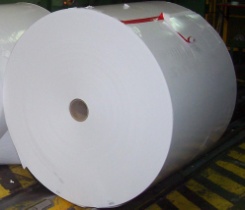 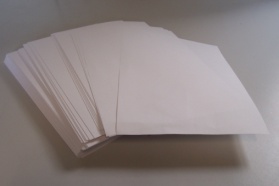 La production de papier couché comporte plusieurs étapes :	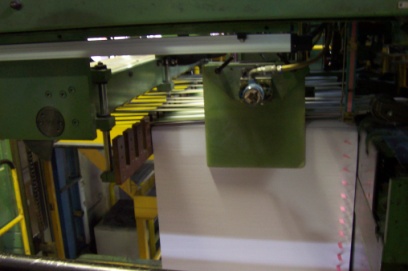 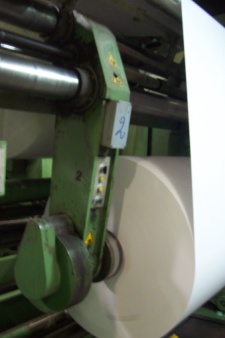 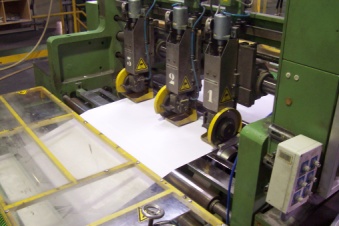 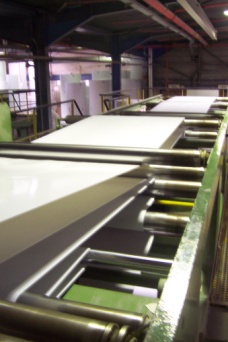 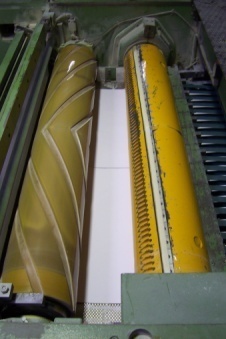 Support de l’étude : empileurL’empileur permet de positionner les feuilles de papier et de les empiler les unes sur les autres.Un convoyeur achemine les feuilles sur le haut de la pile. La pile de papier se forme sur une palette. Lorsque la pile de feuille à atteint le niveau haut (capteur feuille), la palette descend jusqu’au  capteur feuille niveau bas.Deux vérins hydrauliques permettent la descente et la montée de la palette.	Palette  vide  niveau haut 	Palette  pleine niveau haut  		Palette  pleine  niveau basGRAFCET point de vue partie opérativeSchéma hydrauliqueNomenclature du schéma hydraulique   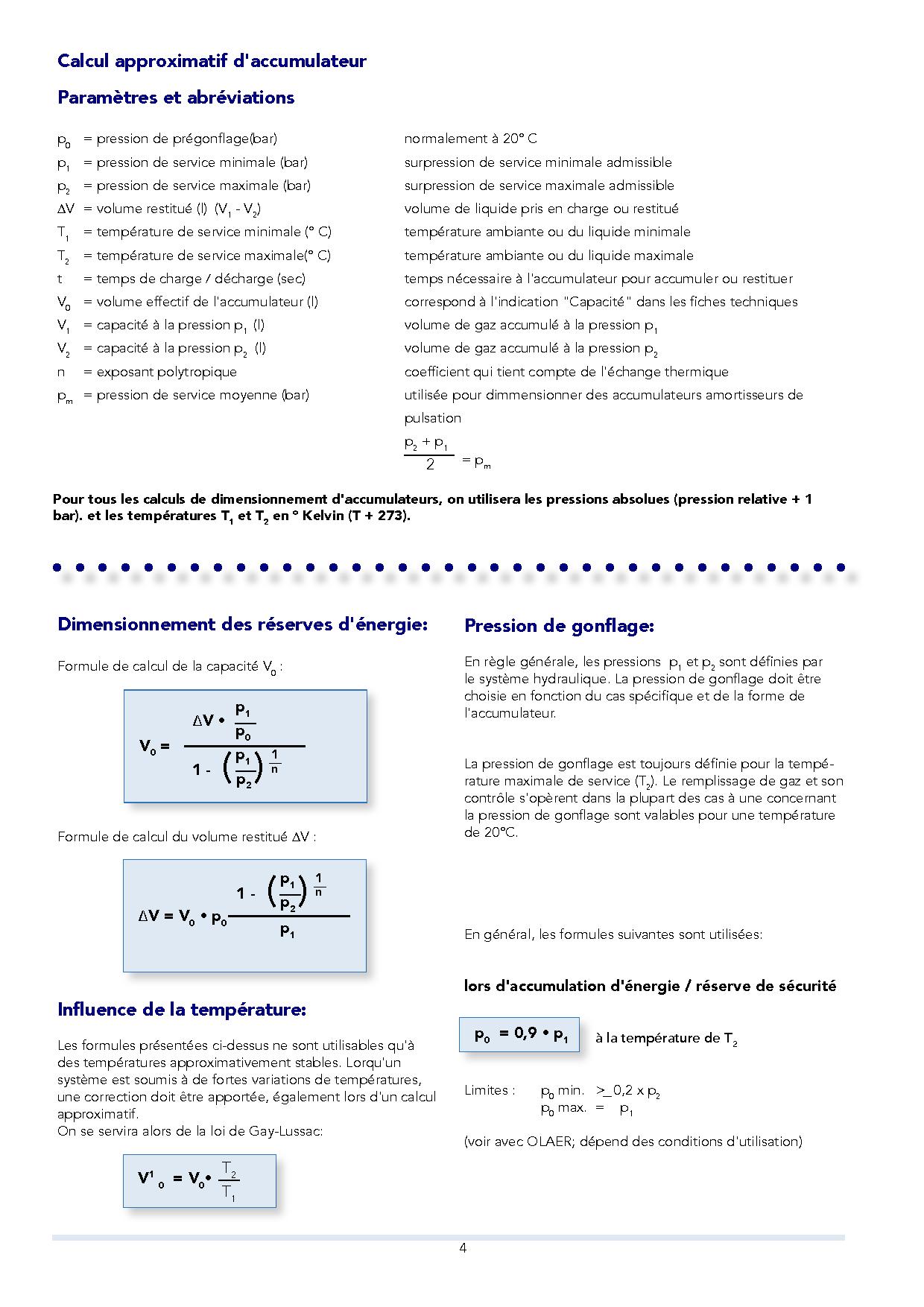 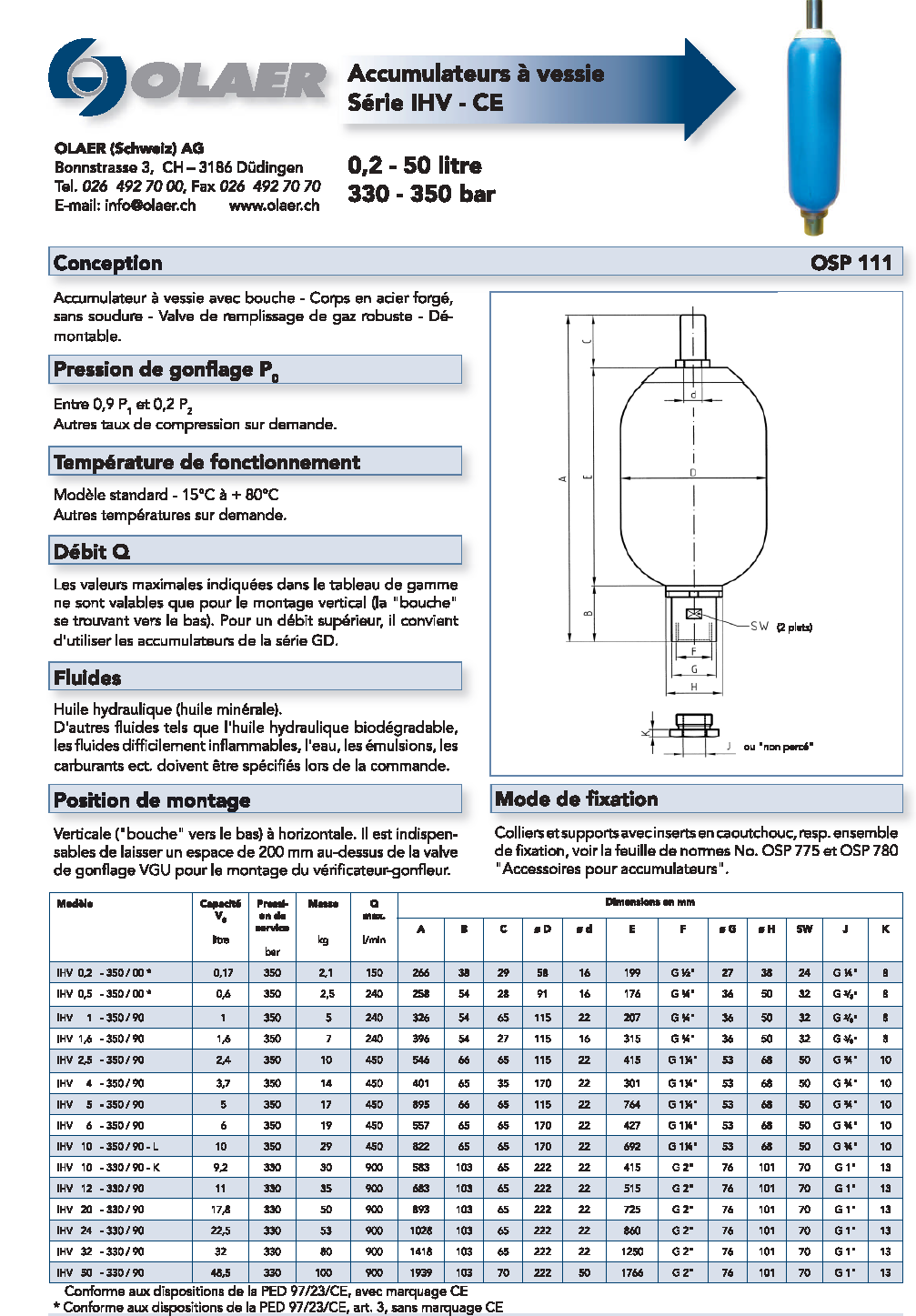 . INSTALLATIONEmplacement de montagePour parvenir à une efficacité optimale, l’accumulateur hydraulique doit être monté le plus près possible de l'appareil consommateur.Un espace de 200 mm au-dessus de la valve de gonflage doit être prévu afin de permettre le montage du vérificateur-gonfleur.Pour obtenir un fonctionnement impeccable, on doit tenir compte des recommandations suivantes:- installation d’un clapet anti retour entre la pompe et l’accumulateur hydraulique (dans le but d’éviter un refoulement du fluide vers la pompe)- dans le dispositif, une soupape de sécurité doit être installée pour protéger en permanence l’accumulateur- installation d'une vanne d'arrêt et d’un robinet de décharge (suivant les normes vigueur), afin de pouvoir mettre l'accumulateur hors pression.La vanne d'arrêt doit permettre d'isoler l'accumulateur du reste du circuit.- sur les blocs de sécurité proposés par les constructeurs, toutes les fonctions importantes telles que l’isolement, la vidange, la limitation de pression et toutes les options de raccordement du manomètre, se trouvent rassemblées en un ensemble compact.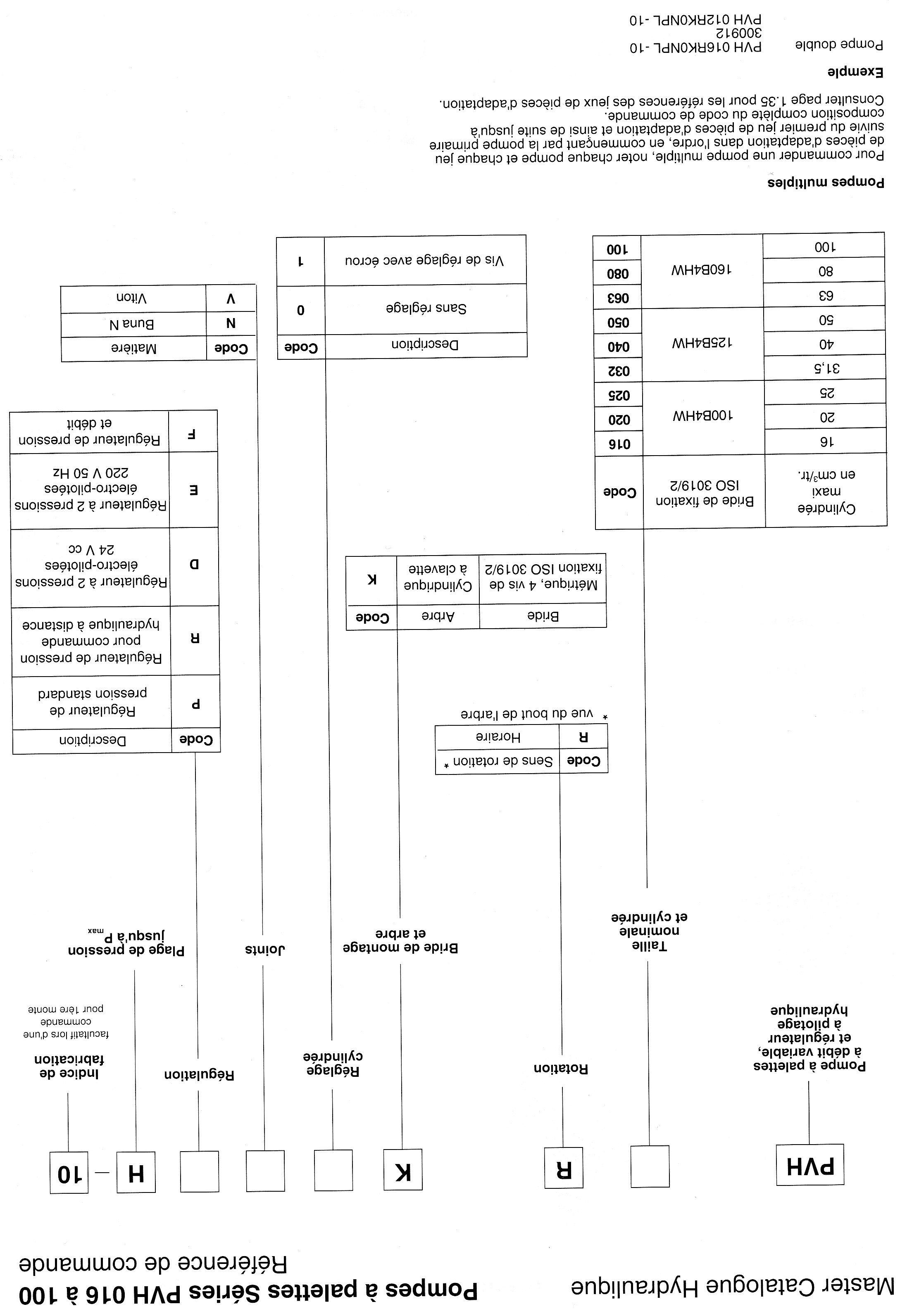 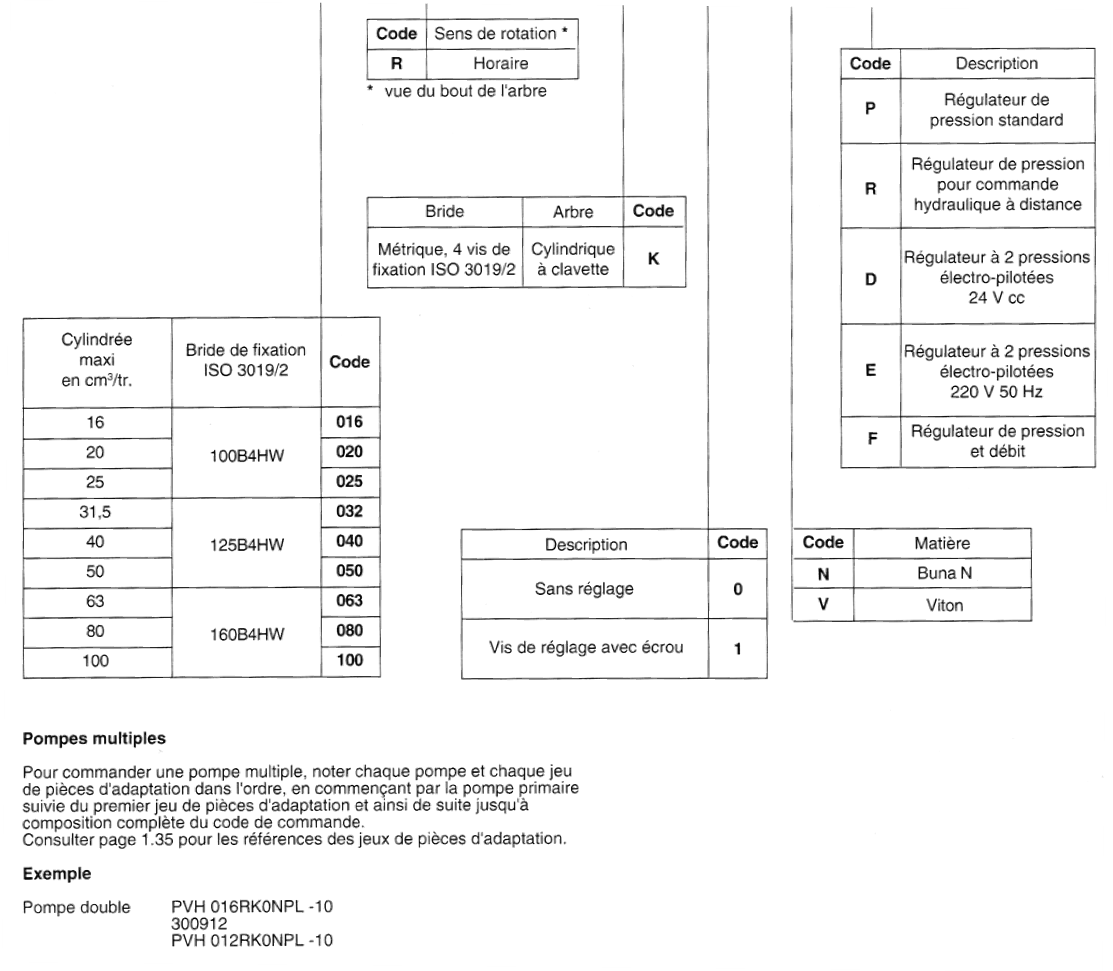 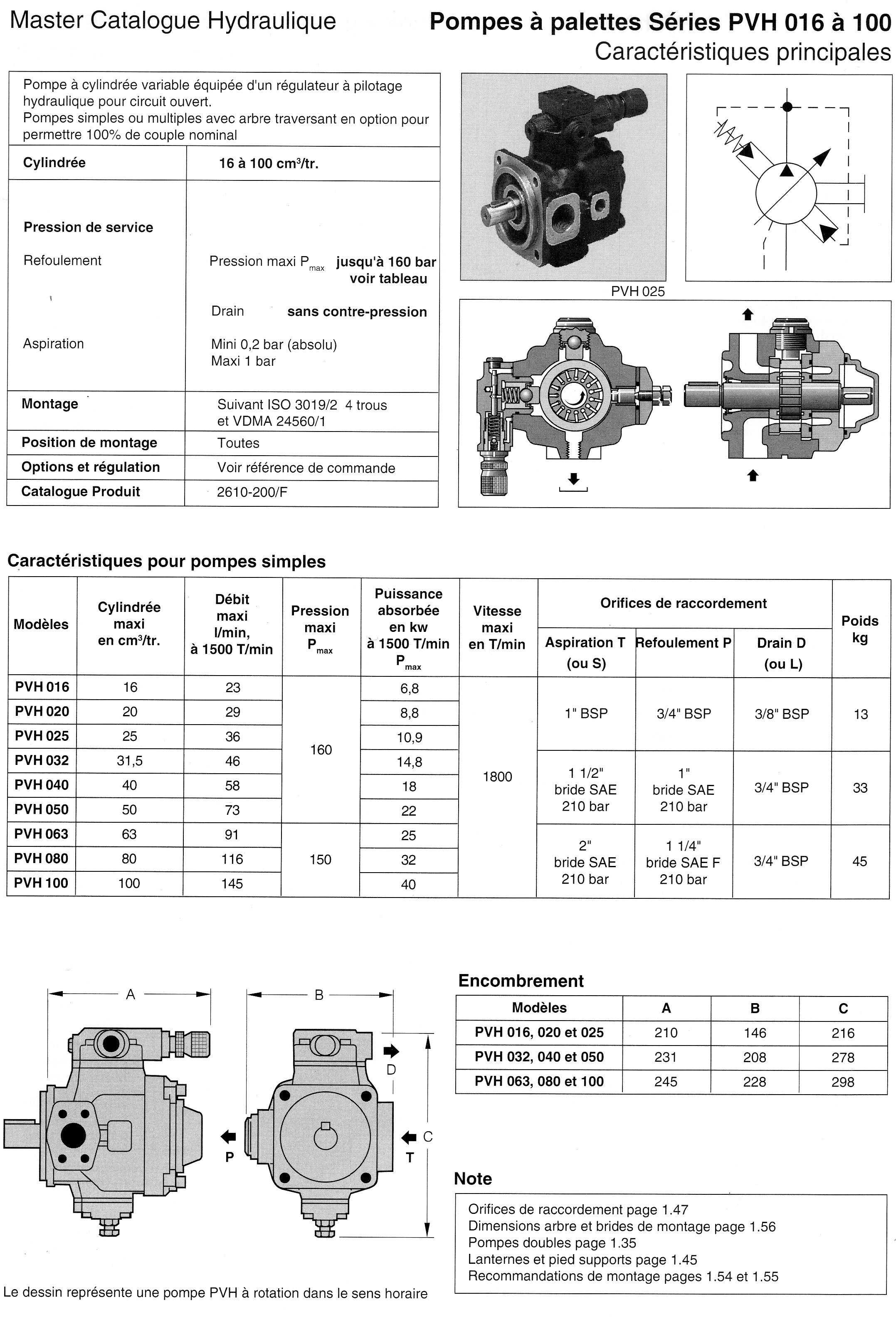 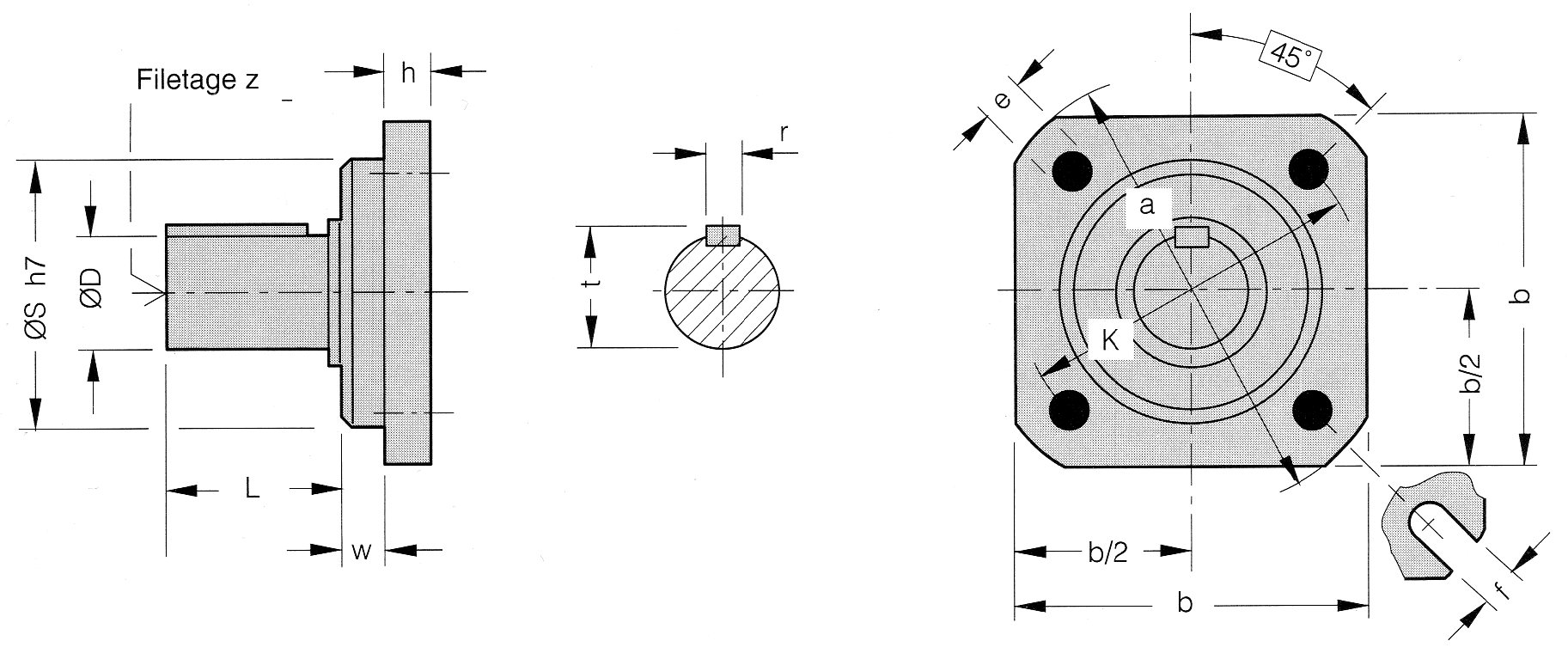 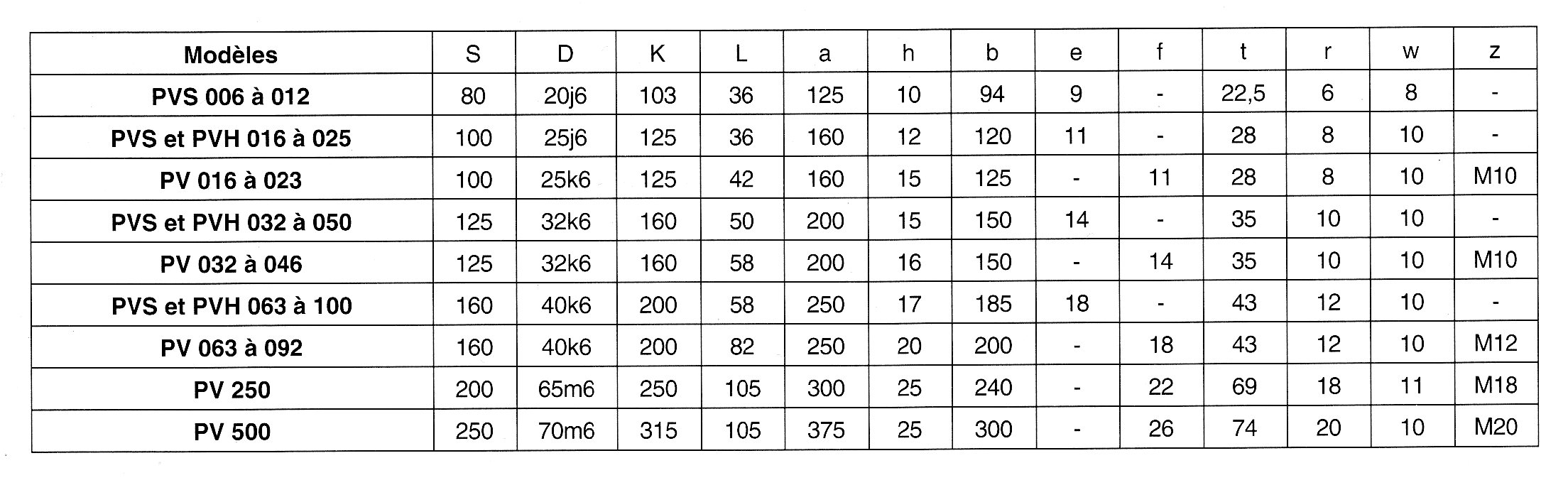 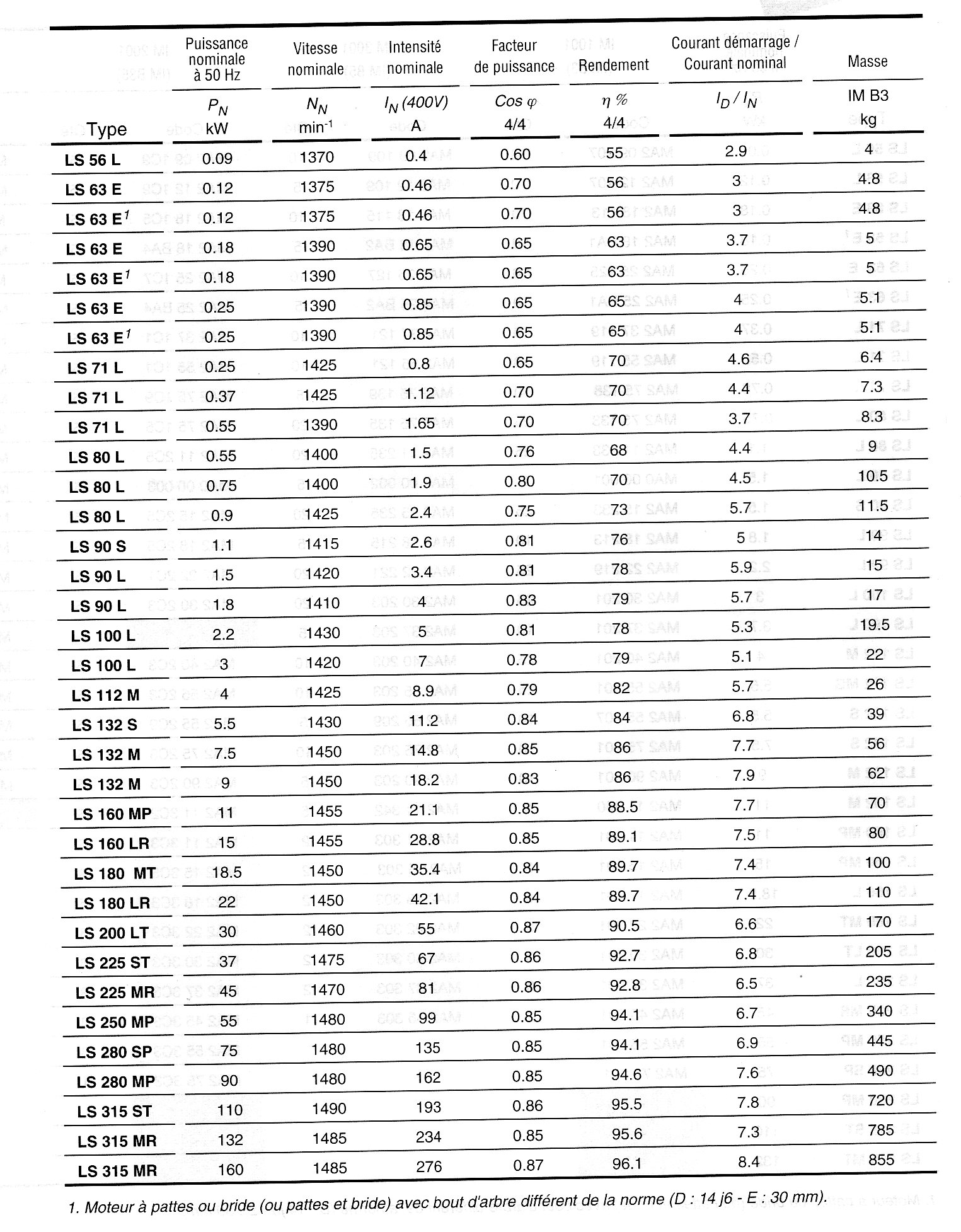 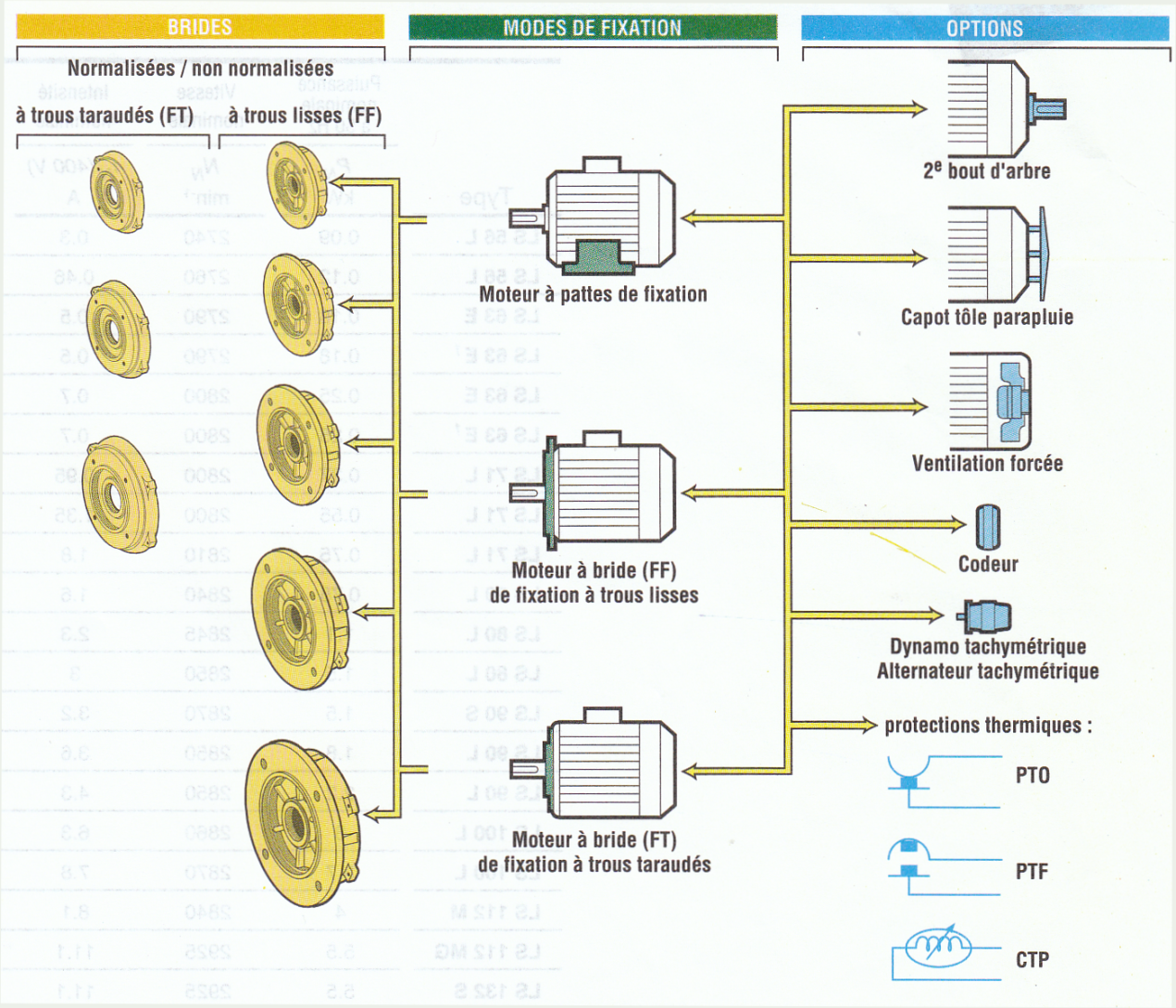 Cette désignation correspond à un code produit. Les codes produits présents dans les grilles de sélection sont utilisables directement.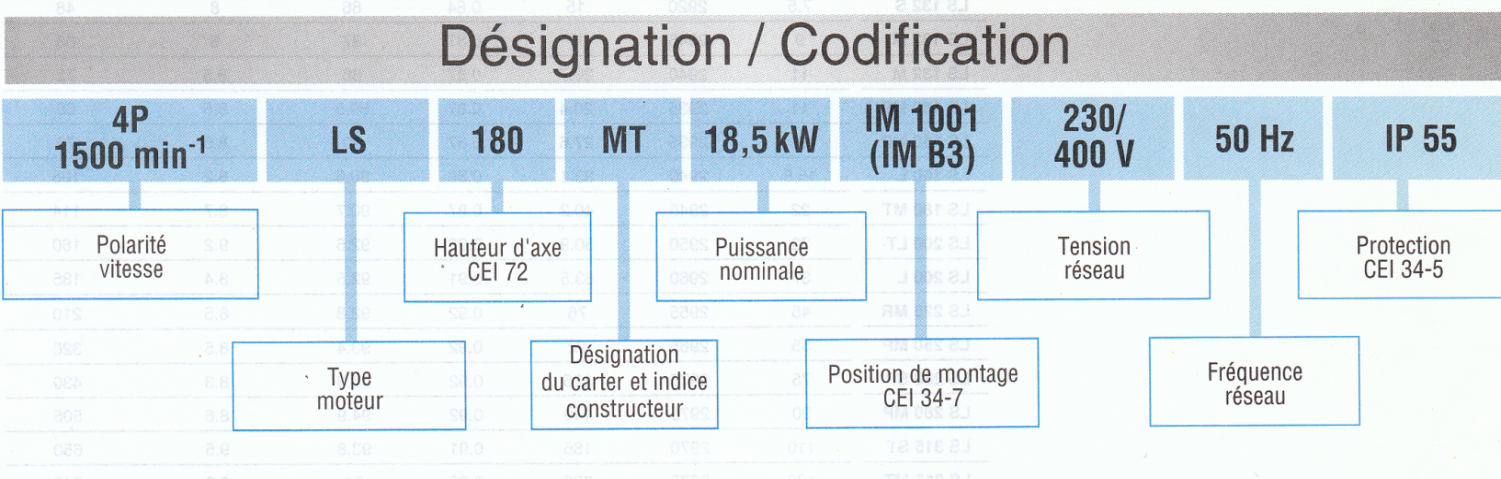 Le tableau de codification est intégré à la liste de prix avec le rappel des désignations.Exemple de codification : Moteur asynchrone triphasé LS, 1500 min-1, 18,5 kW                                                                                                           IM 1001 (IM B3), 230 V    Désignation : 4P LS 180 MT 18,5 kW IM 1001 (IM B3) 230/400 V	code : MA418 301Exemple de codification : addition d’un capot de tôle parapluie  	    Désignation :             + capot tôle parapluie 	code : MA TP 1024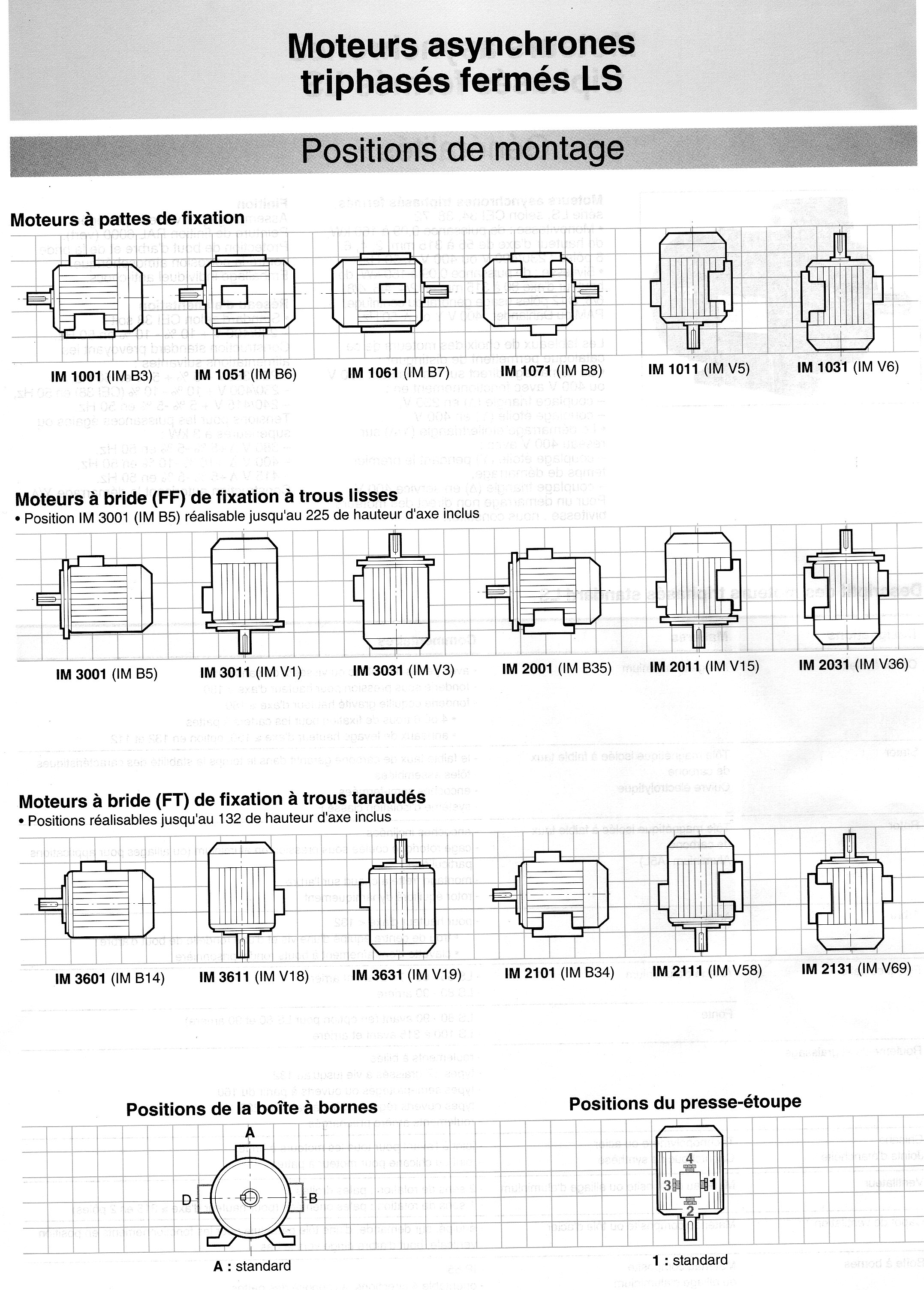 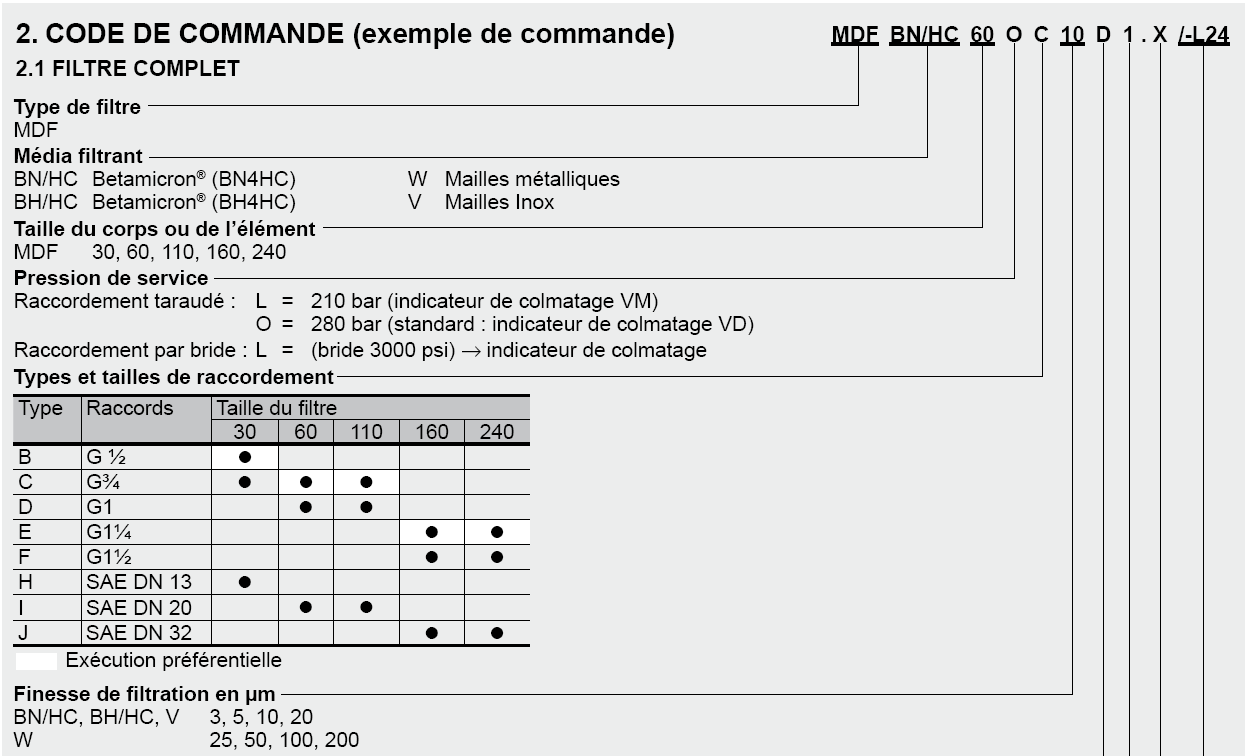 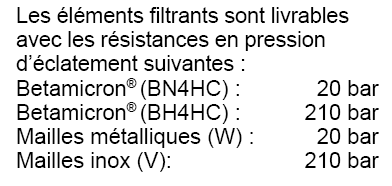 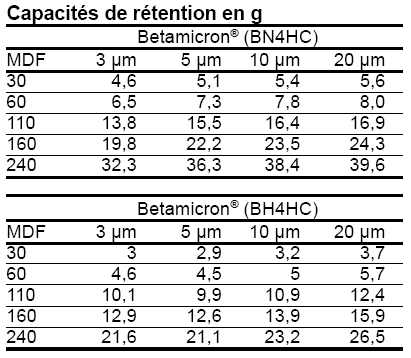 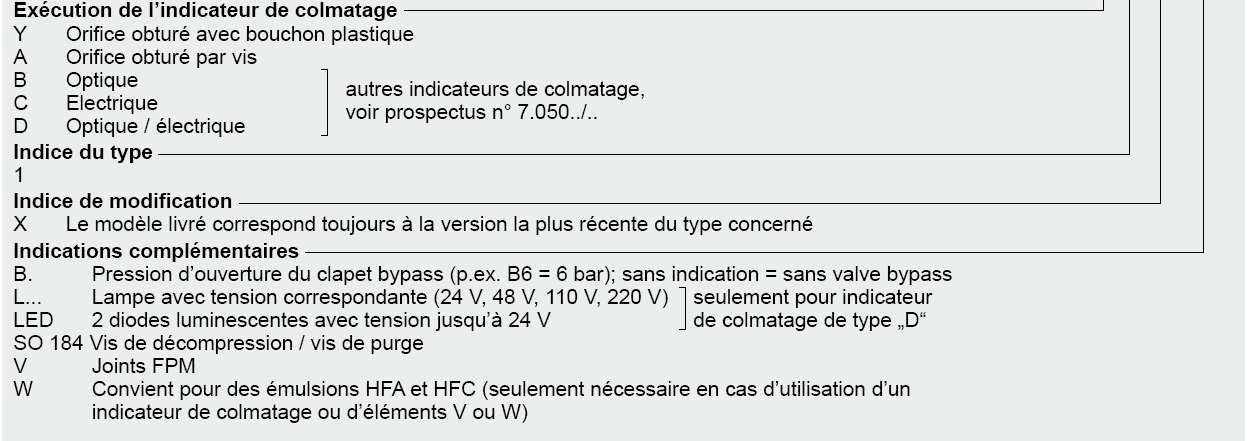 La perte de charge totale d’un filtre pour un débit donné est déterminée par la somme de la perte de charge du corps et de celle de l’élément et se définit comme suit :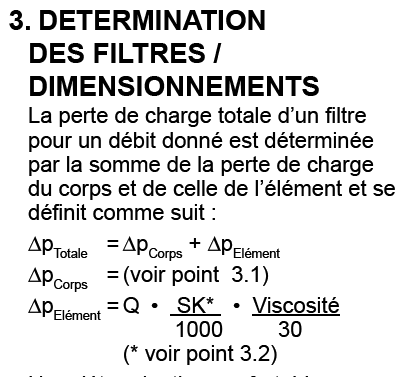 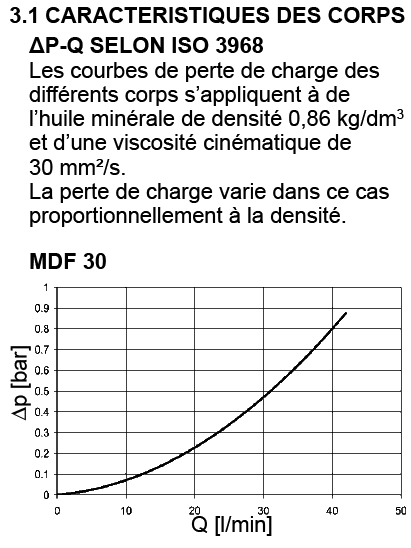 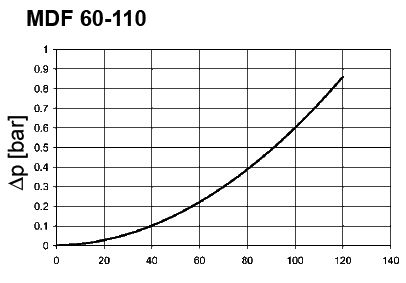 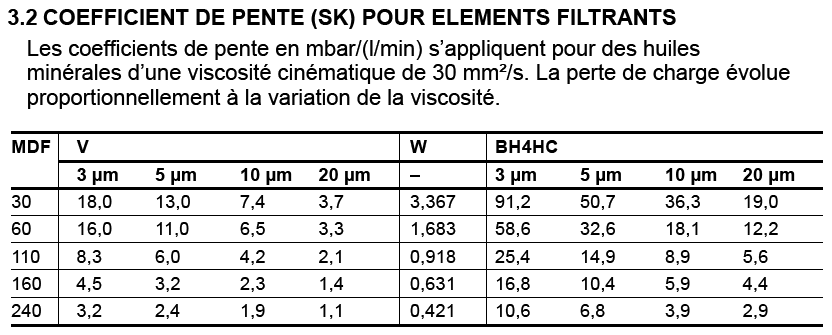 1V91V81DBDS10K1X/1001V71Limiteur de pression taré 130 barsDBDS10K1X/2001V61Clapet anti retour pilotéZ2S10B1-3X/V1V51Freineur en ligneMK6G1X/V0V41Clapet anti-retourV  6024821V31Valve d’équilibrageFD16PA2X/B06/V1V21Z4WEH10E63-4X/6EG24N9ETK41V114WRE10W7562X/G24K4/V0Z71Manomètre 0-250 bars  prise ARW 90224490Z61MDFBH/HC30LC10B1X/B50Z51Indicateur de colmatage retourVR 2 B.00Z41Filtre retourRF BN/HC 160 G10 B1.10Z31Lanterne de refroidissementPTK-350/2.0/M/FL031-E0Z210Z11Réservoir 250 litres avec bac de rétentionRSC 250           MCS 1420×20000P11PVH016M31Moteur électrique 7,5 kW 1500 tr/minM2AA 180M4 220/380V1A11A211VérinsØ piston 60 mm Ø tige 30 mm course 1500 mmRepNbDésignationRéférence